कृषि, पशुपंक्षी तथा मत्स्य नमुना (मोडेल) फार्म कार्यक्रम संचालन कार्यविधि, २०७५(गण्डकी प्रदेश सरकार, मन्त्रिपरिषद्को मिति २०७५/०७/२९ गतेको बैठकको निर्णय बमोजिम स्वीकृतएवं मन्त्रीस्तरबाट मिति २०७५/०९/१२ गते संशोधन भएको)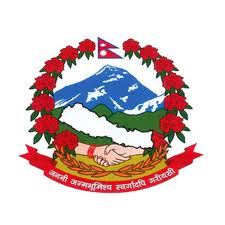 कृषि, पशुपंक्षी तथा मत्स्य नमुना (मोडेल) फार्म कार्यक्रम संचालन कार्यविधि, २०७५प्रस्तावना : गण्डकी प्रदेशका प्रत्येक स्थानीय तहमा कृषि, पशुपंक्षी तथा मत्स्य व्यवसायको कम्तिमा एक वटा मोडल फार्म स्थापना गर्न मोडल फार्म सहयोग कार्यक्रम सञ्चालनबाट उन्नत कृषि प्रविधीको प्रसार मार्फत कृषि उत्पादन र उत्पादकत्वमा वृद्धि गरि कृषि क्षेत्रको व्यावसायिकरणमा सहयोग पुर्याउन गण्डकी प्रदेश सरकारबाट कृषि क्षेत्रको लागि स्वीकृत बार्षिक कार्यक्रम अनुसार उक्त कार्यक्रमलाई व्यवस्थित, सरलीकृत र पद्धतिमूलक रुपले सञ्चालन गर्न वाञ्छनीय भएकोले भूमि व्यवस्था, कृषि तथा सहकारी मन्त्रालयले यो कार्यविधी तयार गरेको छ ।परिच्छेद १प्रारम्भिक१. संक्षिप्त नाम र प्रारम्भ : १) यो कार्यविधीको नाम "कृषि, पशुपंक्षी तथा मत्स्य नमुना (मोडेल) फार्म कार्यक्रम संचालन कार्यविधि, २०७५" रहेको छ ।२) यो कार्यविधि प्रदेश सरकारले स्वीकृत गरेको मिति देखि लागू हुनेछ ।३) यो कार्यविधि गण्डकी प्रदेश भर लागू हुनेछ ।२. परिभाषा: 	विषय र प्रसंगले अर्को अर्थ नलागेमा यस कार्यविधीमा,“मोडेल फार्म” भन्नाले कम्तीमा ५ रोपनी जमिन भएको उन्नत प्रविधियुक्त कृषि फार्म जसको आम्दानीले कम्तीमा पनि परिवारलाई आत्मनिर्भर बनाउने गरी व्यवसायिक रुपमा कृषि तथा पशुपंक्षिजन्य उत्पादनको लागि स्थापना गरिएको फार्म सम्झनु पर्दछ र सो शब्दले कृषि, पशुपंक्षी तथा मत्स्यसँग सम्बन्धित छुट्टाछुट्टै बाली वस्तु वा दुई वा दुईभन्दा बढि बाली वा बस्तुको एकीकृत रुपमा सञ्चालन गरिएको उत्पादनमुलक फार्मलाई समेत सम्झनु पर्दछ ।“उन्नत प्रविधियुक्त कृषि फार्म” भन्नाले साधन, श्रोत र प्रविधिको व्यवस्थित रुपमा प्रयोग भएको कृषि फार्म सम्झनु पर्दछ ।"आवेदक" भन्नाले मोडल फार्म स्थापनाको लागि अनुदान सहयोग लिन ज्ञान केन्द्र वा विज्ञ केन्द्रसमक्ष आवेदन दिएका  कृषि फर्म, कृषि कम्पनी,  कृषक समुह र कृषि सहकारीसंस्था समेतलाई जनाउंदछ।"अनुदानग्राही" भन्नाले मोडल फार्म निर्माणको लागि अनुदान पाउनका लागि दफा ७ बमोजिम छनौट भएका आवेदकलाई जनाउँदछ ।"स्थानीय तह" भन्नाले यस कार्यविधी अनुरुप कार्यक्रम सञ्चालन हुने सम्बन्धित नगरपालिका र गाऊंपालिका  भन्ने सम्झनु पर्दछ । नगरपालिका भन्नाले महानगरपालिका र उपमहानगरपालिका समेतलाई जनाउंदछ ।"मन्त्रालय" भन्नाले भूमि व्यवस्था कृषि तथा सहकारी मन्त्रालय, गण्डकी प्रदेश लाई सम्झनु पर्दछ। "निर्देशनालय" भन्नाले मन्त्रालय मातहतको कृषि विकास निर्देशनालय र पशुपंक्षि तथा मत्स्य विकास निर्देशनालय भन्ने सम्झनु पर्दछ ।"ज्ञान केन्द्र" भन्नाले मन्त्रालय मातहतको कृषि ज्ञान केन्द्र भन्ने सम्झनु पर्दछ ।"विज्ञ केन्द्र" भन्नाले मन्त्रालय मातहतको भेटेरिनरी अस्पताल तथा पशु सेवा विज्ञ केन्द्र भन्ने सम्झनु पर्दछ ।३कार्यक्रम संचालनको उदेश्य : : यस कार्यविधि अनुसार सञ्चालित कार्यक्रमको उदेश्य देहाय बमोजिम हुनेछ।१) कृषि तथा पशुपन्छीजन्य वस्तुको व्यवसायिक उत्पादन र गुणस्तरमा वृद्धि गरी कृषक परिवारलाई स्वरोजगार एवं व्यवसायिकरुपमा आत्मनिर्भर बनाउने ।२) कृषि तथा पशुपंक्षी क्षेत्रमा लगानी बढाई व्यवसायिकता र उद्यमशिलताको प्रबर्द्धन गर्ने ।३) मोडल फार्म संम्बन्धी ज्ञान, सीप र प्रविधीको प्रचार प्रसार गरि कृषि तथा पशुपंक्षी क्षेत्रमा संलग्न कृषकहरुको क्षमता अभिबद्धि गर्ने ।परिच्छेद २कार्यक्रम  सञ्चालन विधि४. कार्यक्रम सञ्चालन : १) यो कार्यक्रम मन्त्रालय वा निर्देशनालय वा ज्ञान केन्द्र वा विज्ञ केन्द्र मार्फत सञ्चालन हुनेछन् ।२) उपदफा (१) मा जुनसुकै कुरा लेखिएको भएतापनि कुनै कारणवश मन्त्रालय मातहतका निकायबाट कार्यक्रम संचालन गर्न नसकिने भएमा सम्बन्धित स्थानीय तहको समन्वयमा कार्यक्रम संचालन गर्न सकिनेछ। ५. प्रस्ताव माग गर्ने : १) मोडल फार्म स्थापना तथा सञ्चालनमा सहयोग पुर्याउन अनुदान दिने उदेश्यले मन्त्रालयले ३५ दिने म्याद दिई राष्ट्रिय पत्रिका मार्फत प्रस्ताव आह्ववान गरी अनुसूची १ बमोजिम सार्वजनिक सूचना प्रकाशन गर्नुपर्नेछ ।साथै उक्त सूचना मन्त्रालयको वेवसार्इट, ज्ञान केन्द्र, विज्ञ केन्द्र र स्थानीय तहको सूचनापाटीमा समेत टाँस गर्नुपर्नेछ ।  २) उपदफा (१) बमोजिम आवेदकले अनुसूची २ बमोजिम निवेदनको साथ देहायबमोजिम कागजातहरु पेश गर्नुपर्दछ ।क) माग निवेदनको साथ फर्म वा संस्था प्रचलित ‌ऐन बमोजिम आधिकारिक निकायमा दर्ता भएको प्रमाणपत्र र स्थायि लेखा नम्बर प्रमाणपत्रको प्रतिलिपी एक/एक प्रति ।ख) सम्बन्धित स्थानिय तहको कार्यक्रम सञ्चालनमा दोहोरो सहयोग नभएको वा विगतमा के कति अनुदान सहयोग उपलब्ध भएको छ सो व्यहोरा खुलाई थप अनुदान सहयोग दिन उपयुक्त हुने व्यहोरा लेखिएको सिफारिस पत्र ।ग) समुह वा संस्थाको हकमा कार्यसमितिको बैठकले मोडल फार्म स्थापनाको लागि सहयोग माग गर्नको लागि गरेको निर्णयको प्रतिलिपि ।घ) आवेदकले आफुले संचालन गर्ने कृषि व्यवसायको अनुसूचि ३ बमोजिमको परियोजना प्रस्ताव ।ङ) आवेदक वा निजको परिवारको स्वामित्वमा पर्याप्त जग्गा रहेको जग्गाधनी प्रमाणपुर्जाको प्रतिलिपि वा प्रचलित नियम बमोजिम सामान्यतया १० बर्ष लिजमा लिएको खुल्ने सक्कल कागज ।३) नयाँ उद्यमी, फार्म, कम्पनी, समुह तथा कृषि सहकारी भएको खण्डमा प्रस्ताव दर्ता गराउने अन्तिम म्याद अगावै दर्ता भई सम्पूर्ण कागजात प्राप्त भैसकेको हुनुपर्ने छ ।६. प्रस्ताव संकलन : दफा ५ बमोजिम पेश भएका कृषि मोडल फार्म सम्बन्धि प्रस्तावहरु ज्ञान केन्द्र र पशुपंक्षि तथा मत्स्य सम्बन्धि मोडल फार्मका प्रस्तावहरु विज्ञ केन्द्रले संकलन गर्नुपर्नेछ । तर एकीकृत फार्मको हकमा भने कृषि वा पशुपन्छी जुन संभागको लागत रकम बढी देखिन्छ सोही सँग सम्बन्धित ज्ञान केन्द्र वा विज्ञ केन्द्रमा दर्ता गराउन सकिने छ । ७. प्रस्तावको वर्गिकरण  र छनौट: १) ज्ञान केन्द्र र विज्ञ केन्द्रले देहायको वर्गिकरणको आधारमा प्रस्तावहरुको वर्गिकरण गर्नेछ । २) वर्गिकरणको वर्ग "क" अर्थात साना मोडल फार्ममा पर्ने प्रस्तावहरु ज्ञान केन्द्र र विज्ञ केन्द्रले छनौट गरि स्वीकृत वार्षिक कार्यक्रम अनुसार कार्यक्रम सञ्चालन गर्नुपर्नेछ ।३) वर्गिकरणको वर्ग "ख" अर्थात् व्यवसाय उन्मुख मोडल फार्ममा पर्ने प्रस्तावहरु ज्ञान केन्द्र र विज्ञ केन्द्रले संकलन गरि आवेदकले पेश गरेका सम्पूर्ण कागजात सहित सम्बन्धित निर्देशनालयमा पठाउनुपर्नेछ। ४) वर्गिकरणको वर्ग "ग र घ" अर्थात् व्यवसायिक मोडल फार्म र उद्यमी मोडल फार्ममा पर्ने प्रस्तावहरु ज्ञान केन्द्र र विज्ञ केन्द्रले संकलन गरि आवेदकले पेश गरेका सम्पूर्ण कागजात सहित मन्त्रालयमा पठाउनुपर्नेछ। ५) निर्देशनालयले उपदफा ३ बमोजिमका प्रस्तावहरुलाई छनौट गरि स्वीकृत वार्षिक कार्यक्रम अनुसार कार्यक्रम सञ्चालन गर्नुपर्नेछ ।६) मन्त्रालयले उपदफा ४ बमोजिमका प्रस्तावहरुलाई छनौट गरि स्वीकृत वार्षिक कार्यक्रम अनुसार कार्यक्रम सञ्चालन गर्नुपर्नेछ।८. समिति : १) कार्यक्रम संचालनको लागि प्राप्त प्रस्तावहरुको मूल्याड्कन गर्न ज्ञान केन्द्र वा विज्ञ केन्द्रले देहायबमोजिमको तीन (३) सदस्यीय समिति गठन गर्नेछ ।ज्ञान केन्द्रस्तरमा मूल्याकंन समितिको गठन विज्ञ केन्द्र स्तरमा मूल्याकंन समितिको गठन २) कार्यक्रम संचालनको लागि प्राप्त प्रस्तावहरुको मूल्याड्कन गर्न निर्देशनालयले देहायबमोजिमको तीन (३) सदस्यीय समिति गठन गर्नेछ ।कृषि विकास निर्देशनालय स्तरमा मूल्याकंन समितिको गठन पशुपंक्षी तथा मत्स्य विकास निर्देशनालय स्तरमा मूल्याकंन समितिको गठन ३) कार्यक्रम संचालनको लागि प्राप्त प्रस्तावहरुको मूल्याड्कन गर्न मन्त्रालयले देहायबमोजिमको तीन (३) सदस्यीय समिति गठन गर्नेछ । मन्त्रालय स्तरमा मूल्याकंन समितिको गठन ४) उप दफा १ मा गठित मूल्यांकन समितिमा यदि अधिकृतहरुको पद रिक्त भएको अवस्थामा वा अधिकृत पद दरवन्दि नभएको कार्यालयहरुमा केन्द्र प्रमुखले सहायक स्तरका प्राविधिक कर्मचारीहरु मध्येबाट सदस्य तोक्नुपर्नेछ । उप दफा २ मा गठित मूल्यांकन समितिमा यदि उपसचिवहरुको पद रिक्त भएको अवस्थामा निर्देशनालय प्रमुखले अधिकृतस्तरका प्राविधिक कर्मचारीहरु मध्येबाट सदस्य तोक्नु पर्नेछ। उप दफा ३ मा गठित मूल्यांकन समितिमा यदि उप सचिव प्राविधिकहरुको पद रिक्त भएको अवस्थामा सचिवले अधिकृत स्तरका प्राविधिक कर्मचारीहरु मध्येबाट सदस्य तोक्नुपर्नेछ ।५) उपरोक्त समितिहरूको बैठकमा आवश्यकता अनुसार बढिमा दुई (२) जना सम्बन्धित विषयको विज्ञलाई आमन्त्रण गर्न सकिनेछ ।६) प्रस्ताव मूल्याड्कन गर्नका लागि गठित उपरोक्त समितीमा रहने व्यक्ति वा एकाघरका सदस्यको नामबाट प्रस्तावना पेश भएको अवस्थामा सो प्रस्ताव मूल्याङ्कन समितीमा त्यस्तो कर्मचारी रहने छैन।९. मूल्याङकनको आधार : १) दफा ८ मा गठित समितिले दफा ५ बमोजिम प्राप्त निवेदनहरुलाई अनुसूचि ४ अनुसार मापदण्ड पुगेको खण्डमा मात्र देहायबमोजिमका आधारहरुमा मूल्यांकन गरि सम्बन्धित मन्त्रालय, निर्देशनालय वा ज्ञान केन्द्र वा विज्ञ केन्द्र समक्ष सिफारिस गर्नुपर्नेछ तर अनुसूचि ४ अनुसार मापदण्ड नपुगेका र  प्रस्तावित अनुदान रकम बराबरको अनुदान सहयोग विगतका बर्षहरुमा सरकारी तथा गैह्रसरकारी संस्थाबाट पाईसकेका आवेदकहरुलाई मूल्यांकन प्रक्रियामा समावेश गरिने छैन ।२) उददफा (1) बमोजिमका आधारहरू दफा ५ बमोजिमको सार्वजनिक सूचना मार्फत प्रस्ताव आह्वान गर्दा एकैसाथ प्रकाशित गर्नुपर्नेछ । ३) मूल्यांकन गर्नुभन्दा पहिला समितिका सदस्यले आवेदकले प्रस्ताव गरेको परियोजना स्थलको स्थलगत अनुगमन गर्नुपर्नेछ ।४) समितिले मूल्यांकन गरि अधिकतम अंक हासिल गरेका प्रस्तावहरुलाई छनौटको लागि मन्त्रालय, निर्देशनालय प्रमुख वा ज्ञान केन्द्र प्रमुख वा विज्ञ केन्द्र प्रमुख समक्ष सिफारिस गर्नेछ ।५) सिफारिस भएका आवेदकहरुको छनौट सम्बन्धि निर्णय गर्ने अधिकार मन्त्रालय वा निर्देशनालय प्रमुख वा ज्ञान केन्द्र प्रमुख वा विज्ञ केन्द्र प्रमुखलाई हुनेछ । कार्यक्रम कार्यान्वयन सम्बन्धि निर्णयहरु स्वीकृत कार्यक्रममा उल्लेख भए बमोजिम सम्बन्धित मन्त्रालय वा निर्देशनालय वा ज्ञान केन्द्र वा विज्ञ केन्द्रले गर्नेछ । परिच्छेद ३ साझेदारी र अनुदान प्रवाह१०. लागत इष्टिमेट र सम्झौता : १) प्रस्ताव छनौट पश्चात अनुदाग्राहीले प्रस्ताव बमोजिम मोडल फार्म स्थापनाको लागि सम्बन्धित विषयको प्राविधिक मार्फत स्थलगत सर्भेक्षण गराएर लागत इष्टिमेट तयार गरी स्वीकृतिको लागि मन्त्रालय वा निर्देशनालय वा विज्ञ केन्द्र वा ज्ञान केन्द्रमा पेश गर्नुपर्नेछ ।२) लागत इष्टिमेट तयार गर्दा कुल इष्टिमेट अंकको ३ % रकम कन्टीजेन्सी स्वरुप राख्नन सकिनेछ । उक्त ३% रकम प्राविधिकको दैनिक भ्रमण भत्ता र समितिको बैठक भत्तामा प्रयोग गर्न सकिनेछ। ३) स्वीकृत ईष्टिमेटको आधारमा मन्त्रालय वा निर्देशनालय वा विज्ञ केन्द्र वा ज्ञान केन्द्र र अनुदानग्राही बीच अनुसूची ५ बमोजिमको सम्झौता गरिनेछ । ११. अनुदान रकम र भुक्तानी प्रक्रिया : १) मोडल फार्म स्थापनाको लागि दफा ७ (१) को तालिका अनुसार मन्त्रालय वा निर्देशनालय वा विज्ञ केन्द्र वा ज्ञान केन्द्रले गरेको निर्णय बमोजिम अनुदान रकम तोकिनेछ। अनुदानग्राहीले अनुदान बाहेकको खर्च आफैं जुटाई कार्यक्रम  सञ्चालन गर्नुपर्नेछ । २) सम्बन्धित विषयको प्राविधिक प्रतिवेदन सहित कार्यप्रगतिको आधारमा अनुदान रकम सम्बन्धित अनुदानग्राहीको बैंक खातामार्फत बढीमा ३ किस्तामा उपलब्ध गराईनेछ ।३) साझेदारी कार्यक्रम सम्पन्न भई सकेपछि सोको सञ्चालन एवं व्यवस्थापन गर्ने सम्पूर्ण जिम्मेवारी सम्बन्धित अनुदानग्राहीको हुनेछ । ४) अनुदानग्राहीले कम्तिमा १० बर्षसम्म अविछिन्न रुपमा प्रस्ताव एवं सम्झौता बमोजिमको व्यवसाय सञ्चालन गर्नुपर्नेछ । ५) अनुदानग्राहीले आफ्नो व्यवसायको अनिवार्य रुपमा विमा गर्नु पर्नेछ ।१२. व्याज अनुदान सम्बन्धि व्यवस्था : १) यदि कुनै वित्तिय संस्थाबाट ऋण लिई मोडल फार्म स्थापना तथा सञ्चालनमा लगानी गर्न चाहेमा आवेदकले एक करोड रुपौंयासम्मको ऋण लगानीको व्याजमा ५ प्रतिशत छूटको लागि पनि माग गर्न सक्नेछन् ।२) मोडल फार्म स्थापनाका लागि प्रस्तावहरुको मूल्यांकन एवं छनौट गर्दा दफा ११ अनुसार अनुदान रकम माग गर्ने आवेदकलाई भन्दा दफा १२ (१) अनुसार ब्याज अनुदान माग गर्ने आवेदकलाई प्राथमिकता दिईनेछ ।३) अनुदानग्राहीलाई ब्याजमा अनुदान बढीमा एक बर्षसम्मको लागि उपलब्ध गराईनेछ ।४) स्वीकृत कार्यक्रममा मोडल फार्मको लागि विनियोजित बजेटबाट ब्याजमा अनुदानको लागि बजेट छुट्टाई मन्त्रालय वा निर्देशनालय वा ज्ञान केन्द्र वा विज्ञ केन्द्रले मोडल फार्म स्थापनाका लागि ब्याज अनुदान दिन सक्नेछ ।परिच्छेद ४अनुगमन र विविध१३. अनुगमन तथा मूल्यांकन : १) मन्त्रालय वा निर्देशनालय वा ज्ञान केन्द्र वा विज्ञ केन्द्रले सम्बन्धित स्थानिय तह र मन्त्रालयको सहयोग तथा समन्वयमा यस कार्यविधी अनुसार संचालित कार्यक्रमहरुको अनुगमन तथा मूल्याड्कन गर्नेछ । २) अनुगमन निरीक्षणको प्रतिवेदन ज्ञान केन्द्र वा विज्ञ केन्द्रले हरेक चार महिनामा एक पटक सम्बन्धित निर्देशनालयमा र निर्देशनालयले मन्त्रालमा पेश गर्नुपर्नेछ । ३) मन्त्रालय र निर्देशनालयले यस कार्यक्रमको अनुगमन निरीक्षण गरी आवश्यक निर्देशन दिन सक्नेछ।४) उपदफा (३) बमोजिमको निर्देशन पालना गर्नु अनुदानग्राहीको कर्तव्य हुनेछ । साथै अनुदानग्राहीले परियोजना/अनुदान कार्यक्रम संचालन भएको स्थानमा विस्तृत विवरण झल्किने होडिङ बोर्ड राख्नुपर्नेछ । ५) अनुदानग्राहीले अन्तिम भूक्तानी माग्नु पूर्व संचालित परियोजना/ अनुदान कार्यक्रमको सार्वजनिकिकरण समेत गरेको हुनुपर्नेछ ।६) सम्झौता अनुरुप काम नगर्ने अनुदानग्राहीलाइ  सम्बन्धित निकायले अनुदान रकम रोक्का गर्न सक्नेछ ।यस कार्यविधी अनुरुप अनुदानको दुरुपयोग गरेमा वा रकमको हिसाब नबुझाउने अनुदाग्राहीलाई प्रचलित ‌कानुन बमोजिम कारवाही गरी  असुल उपर गरिनेछ ।७) दफा ८ अनुसार गठित समितिको बैठक भत्ता र अनुगमन तथा मुल्यांकन भत्ता मन्त्रालय वा निर्देशनालय वा ज्ञान केन्द्र वा विज्ञ केन्द्रले नियमानुसार उपलब्ध गराउनेछ ।८) कार्यक्रम सँचालन पश्चात अनुसूची ६ बमोजिमको उपलब्धि अनुगमन सूचकका आधारमा कार्यक्रमको उपलब्धी मूल्याङ्कन गरिनेछ । १४. बाधा अडकाउ फूकाउ : यस कार्यविधी कार्यान्वयन सम्बन्धमा कुनै द्धिविधा भएमा सो को निरुपण मन्त्रालयले गर्नेछ।१५. यस कार्यविधिमा उल्लेख भएका विषयहरू यसै बमोजिम तथा अन्य विषयहरू प्रचलित कानून बमोजिम हुनेछन् । १६. संशोधन: यो कार्यविधि मन्त्रालयले आवश्यकतानुसार संशोधन गर्न सक्नेछ ।१७. बचाउ: यो कार्यविधि प्रदेश सरकारले स्वीकृत गर्नुभन्दा अघि मन्त्रालयले कृषि, पशुपंक्षी तथा मत्स्य नमुना (मोडेल) फार्म कार्यक्रम सञ्चालन सम्बन्धि प्रकाशित गरेको सुचना समेत यसै कार्यविधि बमोजिम जारी भएको मानिनेछ । अनुसूचि १ : मोडल फार्म स्थापना कार्यक्रम सञ्चलानको लागि आवेदन पेश गर्ने सम्बन्धि सूचनाप्रदेश सरकारभूमि व्यवस्था, कृषि तथा सहकारी मन्त्रालयगण्डकी प्रदेश, पोखराकृषि, पशुपन्छी तथा मत्स्य मोडेल फार्मको लागि परियोजना प्रस्ताव पेश गर्ने सम्बन्धि सूचनाप्रथम पटक प्रकाशित मिति : २०७५/..../....यस मन्त्रालय अन्तर्गतका निकायद्वारा आ.व. २०७.../.... मा सञ्चालन गरिने कृषि, पशुपन्छी तथा मत्स्य मोडेल फार्म स्थापना सहयोगका लागि परियोजनाको पहिलो बर्षको लागतको बढीमा ५० प्रतिशत सम्म अनुदान रकम उपलब्ध गराउने कार्यक्रम रहेको हुंदा देहायबमोजिमको मोडल फार्मको किसिममा रहेर मोडेल फार्म सञ्चालन गर्न ईच्छुक गण्डकी प्रदेशका कृषि सम्बन्धि उद्यमी, फार्म, कम्पनी, समुह तथा सहकारीले यो सूचना प्रकाशित भएको मितिले ३५ दिन भित्र तोकिएको ढाँचामा परियोजना प्रस्ताव सहित देहाय अनुसारको कागजातहरु र निवेदन सम्बन्धित कृषि ज्ञान केन्द्र वा भेटेरीनरी अस्पताल तथा पशु सेवा विज्ञ केन्द्रमा पेश गर्नका लागि सम्बन्धित सबैको जानकारीको लागि यो सूचना प्रकाशित गरिएको छ ।पुनश्च : निवेदन र परियोजना प्रस्ताव यस मन्त्रालयबाट तयार गरिएको निर्दिष्ट ढांचामा पेश गर्नुपर्नेछ ।निवेदन र परियोजना प्रस्तावको ढांचा यस मन्त्रालयको वेभसाईट बाट डाउनलोड गर्न सकिनेछ वा सम्बन्धित कृषि ज्ञान केन्द्र र भेटेरीनरी अस्पताल तथा पशु सेवा विज्ञ केन्द्रबाट पनि माग गर्न सकिनेछ ।थप जानकारीका लागि सम्पर्क:भूमि व्यवस्था, कृषि तथा सहकारी मन्त्रालय,  गण्डकी प्रदेश  र मातहतका निकायहरुEmail- molmacprovince4@gmail.comWebsite – molmac.p4.gov.np,  फोन नं ०६१-४६७८८५ अनुसूचि २ : मोडल फार्म स्थापनाको लागि आवेदकले पेश गर्ने निवेदन                                            मिति : ...........................श्रीमान् प्रमुख ज्यूकृषि ज्ञान केन्द्र ‍.................... वा भेटेरीनरी अस्पताल तथा पशु सेवा विज्ञ केन्द्र ....................विषय:  मोडल  फार्म  सञ्चालनका लागि अनुदान सम्बन्धमा ।प्रस्तुत विषयमा भूमि व्यवस्था कृषि तथा सहकारी मन्त्रालय, गण्डकी प्रदेशबाट सुचना प्रकाशित भए अनुसार मोडल फार्म स्थापना सहयोग कार्यक्रम संचालनका लागि यसैसाथ संलग्न परियोजना प्रस्तावमा उल्लेख भए अनुसार मोडल फार्म स्थापना वा संचालनका लागि आवश्यक अन्य कागजातहरु सहितको वार्षिक योजना जम्मा रु. ..................................................... अक्षेरुपी .................................................................................... प्रस्तावतयार पारी नियमानुसार अनुदान सहयोगको लागि  आवेदन पेश गरेको छु । तपशिल अनुसारका कागजातहरु यसै निबेदन साथ पेश गरेको व्यहोरा अनुरोध गर्दछु ।संलग्न कागजातहरुदर्ता प्रमाणपत्र, कर चुक्ता प्रमाणपत्र, स्थायी लेखा नम्बर तथा गत आ.ब. को लेखापरिक्षण प्रतिबेदन प्रतिलिपिनिर्दिष्ट फर्मेट अनुसार परियोजना प्रस्ताव संस्था सञ्चालक समितिको बैठक निर्णयको फोटोकपीप्रस्तावित परियोजना स्थलको फोटो र प्रस्ताव मुल्याङ्कनलाई सहयोग हुने अन्य केही सपोर्ट डकुमेन्ट भए सो समेतसम्बन्धित स्थानीय तहको वडामा कृषक वर्गिकरण फारम भरि सूचिकृत भएको हुनुपर्ने ।सम्बन्धित स्थानिय तह वा वडाको  कार्यक्रम सञ्चालनमा दोहोरो सहयोग नभएको वा नहुने र कार्यक्रम दिन उपयुक्त हुने व्यहोरा लेखिएको सिफारसिपत्रअनुसूचि ३ : मोडल फार्म स्थापनाको लागि आवेदकले पेश गर्नुपर्ने प्रस्तावको नमूनाdf]8n kmfd{ kl/of]hgf k|:tfj!_ cfj]bs / ;Dks{ JolQm ;DaGwL ljj/0f M@_ s[lif Jo;fosf] xfnsf] cj:yf	tflnsf M  ============================================sf] xfnsf] Joj;fosf] cj:yf#= k|:tfjgfsf] cf}lrTo tyf dxTj$= ck]lIft pknlAwx? / aflif{s pTkfbg ljj/0fk|:tfljt Joj;fosf ck]lIft pknlAwx? tklzn adf]lhdsf x'g]5g\ Joj;fosf] cfsf/aflif{s pTkfbg aflif{s hDdf cfDbfgL]/f]huf/L l;h{gf%_ kl/of]hgfsf d'Vo d'Vo lqmofsnfkx?%_ kmd{n] ;fem]bf/Ldf ;+rfng ug]{ sfo{qmdsf] cjlwM–^_  vr{ ljj/0fs l:y/ vr{sf] ljj/0fs[lif oGq pks/0fx? uf]7, ejg, tf/jf/, kfgL Joj:yfkg cflb h:tf ;+/rgf lgdf{0f kz'j:t' vl/b k"j{ ;~rfng vr{ cflb .v rfn' vr{sf] ljj/0f -Ps aif{sf] dfq_sfdbf/, dn ljp, bfgf, 3f+; Joj:yfkg, /f]uls/f Joj:yfkg cflb .&= nfut ;fem]bf/Ltflnsf M nfut ;fem]bf/Ldf ;~rfng x'g] sfo{qmdx? / dfu ul/Psf] cg'bfg /sdsf] ljj/0fअनुसूचि ४: मोडेल फार्म सञ्चालन गर्न सकिने विषय क्षेत्र र न्यूनतम मापदण्डक.  तरकारी उत्पादनःपहाडी क्षेत्रमा कम्तीमा ५ रोपनी र तराईमा १५ रोपनी जमीनमा वा १००० वर्गमिटर क्षेत्रफलको ग्रीन हाउस वा प्लाष्टिक घरभित्र गुणस्तरयुक्त व्यवसायिक तरकारी उत्पादन गर्ने दिंगो व्यवस्थापन सहितको लागत अनुमान तथा आम्दानी खुलेको परियोजना ।ख . फलफुल उत्पादनःपहाडमा कम्तीमा १० रोपनी र तराईमा २० रोपनी भन्दा बढी जमिनमा विशेष प्रजातीको वा मिश्रित फलफुल तराईमा आ“प ,  केरा,  भुईकटहर,  लिचि,  मेवा र अमिलो जातका फलफुल तथा पहाडमा कागती,  अमला, सुन्तला,  लिचि आदी र हिमालमा स्याउ र अन्य उपयुक्त फलफूल बालि उत्पादन कार्यक्रम सम्बन्धी दिंगो व्यवस्थापन सहितको लागत अनुमान तथा आम्दानी खुलेको परियोजना ।ग.  दुग्ध उत्पादनःकम्तीमा ८ रोपनी जमिनमा घांस, डाले घांसको पूर्वाधार सहित उन्नत नश्लका कम्तीमा १० वटा दुधालु गाई वा भैसी पालन र उत्पादित दुध विक्रिीका लागि बजारको पहुंच र दिंगो व्यवस्थापन सहितको लागत अनुमान तथा आम्दानी खुलेको परियोजना ।घ. भेडा तथा बाख्रा पालनःकम्तीमा ५ रोपनी जग्गामा घांस, डालेघांसको पुर्वाधार सहित उन्नत नश्लका कम्तीमा ३८ वटा माउ र उन्नत नश्लका २ बोका पालन र दिगो व्यवस्थापन सहितको लागत अनुमान तथा आम्दानी खुलेको परियोजना ।ङ .  बंगुरपालन/पाडापालनउन्नत नश्लका कम्तीमा ३० वटा बंगुर वा भैंसीको पाडा पालन र त्यसलाई चाहिने आवश्यक खोर वा गोठ, दानापानी व्यवस्थापन तथा दिंगो व्यवस्थापन सहितको लागत अनुमान तथा आम्दानी खुलेको परियोजना ।च. कुखुरा एवं पंक्षिपालनमासु वा अण्डा उत्पादनका निमित्त कम्तीमा एक हजार लेयर्स वा कम्तिमा तीन हजार व्रोईलर कुखुरा वा अन्य पंक्षि पालनका लागि दिंगो व्यवस्थापन सहितको लागत अनुमान तथा आम्दानी खुलेको परियोजना ।छ. माछापालनपहाड वा हिमाली क्षेत्रमा भए हावा पानी सुहाउदो ट्राउट माछा ३०० वर्ग मिटर क्षेत्रफलको रेसवे र पहाडको बेसी तथा टार र तराईमा भए कार्प वा अन्य प्रजाती– पोखरी निर्माणमा कम खर्चिलो, पानी नसोस्ने र पानीको निकास भएको कम्तीमा १० रोपनी जमीनको पोखरी सहित आवश्यक प्रविधि उत्पादन र बजार मुल्य श्रृंखलको आधार र दीगो व्यवस्थापन सहितको लागत अनुमान तथा आम्दानी खुलेको परियोजना ।ज. अलैची, कफी तथा चियाःकम्तीमा २० रोपनी जमिनमा अर्गानीक कफी तथा चिया उत्पादन र बजार मुल्य श्रृखलाको आधार एवं दिगों व्यवस्थापन सहितको लागत अनुमान तथा आम्दानी खुलेको परियोजना ।झ. च्याउ उत्पादनकम्तीमा बार्षिक ५० के.जि. कन्ये वा गोब्रे च्याउ बिउ र कम्तिमा १००० मुडामा सिताके च्याउ बिउको प्रयोग गरि सिफारिस प्रविधि अनुसार च्याउ उत्पादन र बजार मुल्य श्रृखलाको आधार एवं दिगों व्यवस्थापन सहितको लागत अनुमान तथा आम्दानी खुलेको परियोजना ।ञ. मौरीपालन कम्तीमा ५० वटा आधुनिक मौरीघारको प्रयोग गरि सिफारिस प्रविधि अनुसार मैरीपालन गरि मह उत्पादन र बजार मुल्य श्रृखलाको आधार एवं दिगों व्यवस्थापन सहितको लागत अनुमान तथा आम्दानी खुलेको परियोजना ।ट. खाद्यान्न, दलहन र तेलहन बाली  उत्पादनःपहाडमा कम्तीमा २० रोपनी र तराईमा ३० रोपनी भन्दा बढी जमिनमा धान, मकै, कोदो, गहुं, मास, मुसुरो, चना, रहर, तोरी, बदाम आदि बालिहरुको उत्पादन कार्यक्रम सम्बन्धी दिंगो व्यवस्थापन सहितको लागत अनुमान  तथा आम्दानी खुलेको  परियोजना ।ट. अन्य वालि तथा बस्तुहरुतरकारी बालीको बीउ उत्पादन,  पुष्प उत्पादन, लसुन,  अदुवा,  वेसार र अन्य मसलाजन्य वा नगदे बालीहरु व्यवसायिक रुपमा कम्तीमा ५ रोपनी भन्दा वढी जमिनमा लगाउन दिगो व्यवस्थापन सहितको लागत अुनमान तथा आम्दानी खुलेको परियोजना ।ड. एकीकृत व्यवसाय कम्तीमा बार्षिक सञ्चालन खर्च रु. १० लाख लागत अनुमान भएको माथि क देखि ट सम्म उल्लेखित कुनै २ वा ३ वटा बस्तुको एकीकृत उत्पादन र बजार मुल्य श्रृखलाको आधार एवं दिगों व्यवस्थापन सहितको परियोजना ।अनुसुची ५: मोडल फार्म स्थापनाको लागि सम्झौता पत्रको नमूनासम्झौता पत्रतपसिल :१. यो सम्झौता सम्झौता भएको मितिबाट प्रारम्भ हुनेछ ।२. दोस्रो पक्षले कार्यालयको लागत इष्टिमेट अनुसार ..................व्यवसाय ................(व्यवसायको आकार उल्लेख गर्नुपर्ने) मा  सञ्चालन गरेको हुनु पर्ने छ । यसरी स्थापना गरिने मोडल पmार्मको कुल लागतको बढिमा ....... प्रतिशतले हुन आउने रु. .................. अक्षेरुपी ............................ रकम अनुदान स्वरुप पहिलो पक्षले दोस्रो पक्षलाई उपलब्ध गराउने छ ।3. कार्यप्रगति तथा प्राविधिक अनुगमन प्रतिवेदनको आधारमा अनुदान रकम वढिमा ३ किस्तामा उपलब्ध गराईनेछ ।4. लागत ईष्टिमेट अनुसारका क्रियाकलापहरु दोस्रो पक्षले पहिलो पक्षको सहयोग लिई आफै सञ्चालन गर्नुपर्नेछ ।5. सम्झौता भएको मितिले १५ दिन भित्र मोडल फार्म स्थापनाको लागत ईष्टिमेट अनुसार कार्य शुरु गरिसक्नु पर्नेछ । यदि कार्य शुरु नभएमा सम्झौता स्वत रद्द हुनेछ । 6. दोश्रो पक्षले यहि २०७‍.......... साल ...............महिना  ...... गते भित्र लागत ईष्टिमेट अनुसार कार्य सम्पन्न गरि सक्नु पर्नेछ ।7. दोस्रो पक्षले लागत ईष्टिमेट अनुसारका क्रियाकलापहरु आफैंले नगरी कुनै अर्को पक्षलाई ठेक्कापट्टामा कार्यक्रम दिन पाईने छैन ।8. दोस्रो पक्षले कार्यक्रम संचालन भएको स्थानमा अनुदान रकम र लागत साझेदारी सहितको विस्तृत विवरण झल्किने गरी सबैले देख्ने स्थानमा होडिङ बोर्ड राख्नुपर्नेछ ।9. यस सम्झौतामा उल्लेख भएका नियमहरु यसै बमोजिम र यसमा उल्लेख नभएका नियमहरु प्रचलित नियम कानुन बमोजिम लागू हुनेछ ।प्रथम पक्षको तर्फबाट						द्रोस्रो पक्षको तर्फबाटनाम, थर :							नाम,थर :पद :								पद :संस्थाको नाम र छाप :						संस्थाको नाम र छाप :मिति :								मिति :अनुसूची ६ उपलब्धि अनुगमन सूचक१. कृषकको नाम, ठेगाना:                                 २. कृषक परिचय पत्र नं.३. व्यवसाय :                                   		४. परिवार सङ्ख्या: ५. कृषकको जम्मा जमिन:                                 ६. खेती गरीएको जमिन:७. कृषकको प्रकार                   क) नयाँ                                     ख) पुरानो८. व्यवसायको प्रकार:    १) साना मोडेल फार्म  		२) व्यवसाय उन्मुख मोडेल फार्म ३) व्यवसायिक मोडेल फार्म   	४) उद्यमि मोडेल फार्म		९. रोजगारीको अवस्था खेतीमा संलग्न परिवार संख्या:     				पुरै समय रोजगार संख्याः        आंशिक रोजगार संख्याः						परिवारका सदस्य बाहेक रोजगारी संख्या: १०. हालको व्यवसायिक विवरण	जम्मा वार्षिक लगानी रु. 	अनुदानबाट प्राप्त रकम रु.	सरदर वार्षिक आम्दानी रु.	सरदर वार्षिक पारिवारिक खर्च रु.कृषि आम्दानीको योगदान प्रतिशत: 	व्यवसाय सञ्चालनको वर्ष:आगामी योजनाहरु .....१.२.३.बर्गमोडेल फार्मको किसिमपरियोजनाको पहिलो बर्षको प्रस्तावित लागत परियोजनाको अपेक्षित उपलब्धिअनुदान रकम  कार्यक्रम सञ्चालन गर्ने निकायबजेट विनियोजनक.साना मोडेल फार्मरु= १० लाख सम्ममासिक मुनाफा : न्यूनतम पन्ध्र हजार र रोजगारी सिर्जना: न्युनतम २ जनाप्रस्तावित लागतको बढिमा ५० % सम्म ज्ञान केन्द्र र विज्ञ केन्द्रमन्त्रालयले जम्मा विनियोजित बजेटको रकम मध्ये ३५%  साना, ३५% व्यवसाय उन्मुख, २०% व्यवसियक र १० %  उद्यमी फार्म को लागि रकम निर्धारण गर्ने छ।ख.व्यवसाय उन्मुख मोडेल फार्मरु= १० लाख माथिमासिक मुनाफा : न्यूनतम तीस हजार पांच सय रुपैया र रोजगारी सिर्जना: न्युनतम ४ जनाप्रस्तावित लागतको बढिमा ५० % सम्म निर्देशनालयमन्त्रालयले जम्मा विनियोजित बजेटको रकम मध्ये ३५%  साना, ३५% व्यवसाय उन्मुख, २०% व्यवसियक र १० %  उद्यमी फार्म को लागि रकम निर्धारण गर्ने छ।ग.व्यवसायिक मोडेल फार्मरु. २५ लाख माथि मासिक मुनाफा: न्यूनतम एक लाख रुपैया र रोजगारी सिर्जना : न्युनतम ९ जनाप्रस्तावित लागतको बढिमा ५० % सम्म मन्त्रालयमन्त्रालयले जम्मा विनियोजित बजेटको रकम मध्ये ३५%  साना, ३५% व्यवसाय उन्मुख, २०% व्यवसियक र १० %  उद्यमी फार्म को लागि रकम निर्धारण गर्ने छ।घ.उद्यमि मोडेल फार्मरु= ५० लाख माथि मासिक मुनाफा : न्यूनतम दुई लाख र रोजगारी सिर्जना : न्युनतम १५ जनाबढीमा ५० लाख वा  प्रस्तावित रकमको ५०% रकम जुन कम हुन आउँछ ।मन्त्रालयमन्त्रालयले जम्मा विनियोजित बजेटको रकम मध्ये ३५%  साना, ३५% व्यवसाय उन्मुख, २०% व्यवसियक र १० %  उद्यमी फार्म को लागि रकम निर्धारण गर्ने छ।क)ज्ञान केन्द्रमा कार्यरत वरिष्ठतम अधिकृतसंयोजकख)विज्ञ केन्द्रको अधिकृतस्तरको प्रतिनिधी सदस्यग)ज्ञान केन्द्रमा कार्यरत वागवानी विकास अधिकृतसदस्यक)विज्ञ केन्द्रमा कार्यरत वरिष्ठतम अधिकृतसंयोजकख)ज्ञान केन्द्रको अधिकृतस्तरको प्रतिनिधीसदस्यग)विज्ञ केन्द्रमा कार्यरत पशु विकास अधिकृत वा पशु चिकित्सकसदस्यक)निर्देशनालयमा कार्यरत वरिष्ठतम् उप सचिव प्रासंयोजकख)पशुपंक्षि तथा मत्स्य विकास निर्देशनालयको उप सचिवस्तरको प्रतिनिधिसदस्यग)बरिष्ठ कृषि प्रसार अधिकृतसदस्यक)निर्देशनालयमा कार्यरत वरिष्ठतम् उप सचिव प्रासंयोजकख)कृषि विकास निर्देशनालयको उप सचिवस्तरको प्रतिनिधिसदस्यग)बरिष्ठ पशु विकास अधिकृत वा बरिष्ठ पशु चिकित्सकसदस्यक)मन्त्रालयको कृषि व्यवसाय प्रबर्द्धन तथा खाद्य सुरक्षा महाशाखा प्रमुखसंयोजकख)मन्त्रालयको पशुपंक्षि विकास महाशाखा प्रमुखसदस्यग)मन्त्रालयको योजना तथा अनुगमन महाशाखा प्रमुखसदस्यक्र.स.मूल्याङ्कनका आधारहरुअङ्कक)मोडल फार्म स्थापना गर्ने प्रस्तावित जमिनको उपयुक्तता (जम्मा १० अङ्क)१) पर्याप्त तथा उपयुक्त जमिन भएको २) पर्याप्त तथा उपयुक्त जमिनको सम्भावना भएको३) अपर्याप्त तथा अनुपयुक्त जमिन भएको107.५0ख)मोडल फार्म स्थापना गर्ने ठाँउमा प्राकृतिक स्रोत र अन्य पूर्वाधारको उपलब्धता (पूर्वाधार भन्नाले सडक, सिँचाइ, विद्युत, बजार आदिलाइ बुझाउँदछ ।) (जम्मा १० अङ्क)१) अनुकुल हावापानी र सम्पूर्ण पूर्वाधारको सुविधा भएको२) अनुकुल हावापानी तर पूर्वाधारको सुविधा पर्याप्त नभएको३) प्रस्तावित व्यवसायको लागि अनुकुल हावापानी नरहेको105०ग)आवेदकको प्राविधिक ज्ञान, सीप (जम्मा १० अङ्क)१) सम्बन्धित व्यवसायमा कम्तिमा ६ कार्यदिनको तालिम प्रात गरेको २) सम्बन्धित व्यवसायमा कम्तिमा ३ देखि ६ कार्यदिनको तालिम प्रात गरेको ३) सम्बन्धित व्यवसायमा कम्तिमा १ देखि ३ कार्यदिनको तालिम प्रात गरेको ४) सम्बन्धित व्यवसायमा तालिम प्रात नगरेको १०7.५५२.५घ)सम्बन्धित व्यवसायको फार्म सञ्चालन अनुभव (जम्मा १०अङ्क)(फार्म दर्ता मितिको आधारमा)१) ५ वर्ष भन्दा माथिको अनुभव३) ५ वर्ष भन्दा कम अनुभव४) सम्बन्धित विषयमा अनुभव नभएको१०7.५५ङ)प्रस्तावकको मुख्य पेशा कृषि (जम्मा 20 अङ्क)१) घरको कुल आम्दानीमा कृषि क्षेत्रको योगदान ५० % भन्दा माथि २) घरको कुल आम्दानीमा कृषि क्षेत्रको योगदान २५ देखी ५० % सम्म३) २५ % भन्दा कम कृषि क्षेत्रको योगदान भएको201510च)प्रस्तावकको हाल गरिरहेको कृषि एवं पशुपंक्षि व्यवसायको अवस्था (जम्मा 10अङ्क)१) उन्नत प्रविधी र कृषि यन्त्रको प्रयोग राम्रो२) उन्नत प्रविधी र कृषि यन्त्रको प्रयोग मध्यम३) उन्नत प्रविधी र कृषि यन्त्रको प्रयोग कम ४) उन्नत प्रविधी र कृषि यन्त्रको प्रयोग नभएको १०7.५५  २.५छ)पिछडिएको वर्ग/क्षेत्र वा जाति/भुकम्प प्रभावित/द्वन्द पिडित (जम्मा १०अङ्क)१०ज)महिला वा युवा (१८ बर्ष देखि ४५ बर्ष उमेरसम्मको) (जम्मा १० अङ्क)10झ)कृषि एवं पशुपंक्षि व्यवसायको अनुदान कार्यक्रममा नयां प्रवेश (जम्मा १०अङ्क)(नगद वा बस्तुगत अनुदान दुवै गणना हुने)१) हालसम्म अनुदान नलिएको वा बढीमा रु.२५,000/- सम्म अनुदान प्राप्त गरेका२) रु. २५,000/- देखि रु. ३,00,000/- सम्म अनुदान प्राप्त गरेका ३) रु. ३,00,000/- देखि रु. ५,00,000/- सम्म अनुदान प्राप्त गरेका२) रु. ५,00,000/-  भन्दा बढी अनुदान प्राप्त गरेका१०7.५५२.५जम्मा१००पुनश्च : मूल्यांकनको क्रममा न्यूनतम ५० अंक भन्दा बढी अंक प्राप्त गरेका आवेदकहरुलाई मात्र छनौटको लागि सिफारिस गर्नुपर्नेछ । प्रत्येक स्थानीय तहमा कम्तिमा एक जना आवेदक छनौटका लागि सिफारिस गर्नुपर्नेछ । कारणवश कुनै स्थानीय तहबाट प्रस्ताव पेश नभएमा सम्बन्धित ज्ञान केन्द्र वा विज्ञ केन्द्रले सम्बन्धित स्थानीय तह संग समन्वय गरी संचालन गर्न सक्नेछ । साथै समान अङ्क प्राप्त गरेमा लागत सहभागिता रकम बढि प्रस्ताव गरेकोलाइ प्राथमिकता दिइनेछ । पुनश्च : मूल्यांकनको क्रममा न्यूनतम ५० अंक भन्दा बढी अंक प्राप्त गरेका आवेदकहरुलाई मात्र छनौटको लागि सिफारिस गर्नुपर्नेछ । प्रत्येक स्थानीय तहमा कम्तिमा एक जना आवेदक छनौटका लागि सिफारिस गर्नुपर्नेछ । कारणवश कुनै स्थानीय तहबाट प्रस्ताव पेश नभएमा सम्बन्धित ज्ञान केन्द्र वा विज्ञ केन्द्रले सम्बन्धित स्थानीय तह संग समन्वय गरी संचालन गर्न सक्नेछ । साथै समान अङ्क प्राप्त गरेमा लागत सहभागिता रकम बढि प्रस्ताव गरेकोलाइ प्राथमिकता दिइनेछ । पुनश्च : मूल्यांकनको क्रममा न्यूनतम ५० अंक भन्दा बढी अंक प्राप्त गरेका आवेदकहरुलाई मात्र छनौटको लागि सिफारिस गर्नुपर्नेछ । प्रत्येक स्थानीय तहमा कम्तिमा एक जना आवेदक छनौटका लागि सिफारिस गर्नुपर्नेछ । कारणवश कुनै स्थानीय तहबाट प्रस्ताव पेश नभएमा सम्बन्धित ज्ञान केन्द्र वा विज्ञ केन्द्रले सम्बन्धित स्थानीय तह संग समन्वय गरी संचालन गर्न सक्नेछ । साथै समान अङ्क प्राप्त गरेमा लागत सहभागिता रकम बढि प्रस्ताव गरेकोलाइ प्राथमिकता दिइनेछ । क्र संमोडेल फार्मको किसिमपरियोजनाको पहिलो बर्षको प्रस्तावित लागतआवश्यक कागजातहरुकैफियत१साना मोडेल फार्मरु= १० लाख सम्म कृषि फार्म वा कम्पनीको हकमा संस्थाको दर्ता  प्रमाणपत्र, PAN/VAT दर्ता प्रमाण पत्र र पछिल्लो आ.व. को कर  चुक्ता प्रमाणपत्रको प्रतिलिपीहरु। कृषक समुह र कृषि सहकारी संस्थाको हकमा को हकमा दर्ता प्रमाणपत्र, बार्षिक अडिट रिपोर्ट र संस्था सञ्चालक समितिको बैठक निर्णयको प्रतिलिपि । सम्बन्धित स्थानिय तह वा वडाको  कार्यक्रम सञ्चालनमा दोहोरो सहयोग नभएको वा नहुने र कार्यक्रम दिन उपयुक्त हुने व्यहोरा लेखिएको सिफारसिपत्रसम्बन्धित स्थानीय तहको वडामा कृषक वर्गिकरण फारम भरी सूचिकृत भएको हुनुपर्ने ।१. प्रस्तावित परियोजनाको पहिलो बर्ष लागत रकम कम्तीमा रु= ५ लाख हुनुपर्नेछ ।२. कृषक समुह र कृषि सहकारी संस्थाको हकमा सामुहिक उत्पादन फार्म हुनुपर्नेछ।२व्यवसाय उन्मुख मोडेल फार्मरु= १० लाख माथि कृषि फार्म वा कम्पनीको हकमा संस्थाको दर्ता  प्रमाणपत्र, PAN/VAT दर्ता प्रमाण पत्र र पछिल्लो आ.व. को कर  चुक्ता प्रमाणपत्रको प्रतिलिपीहरु। कृषक समुह र कृषि सहकारी संस्थाको हकमा को हकमा दर्ता प्रमाणपत्र, बार्षिक अडिट रिपोर्ट र संस्था सञ्चालक समितिको बैठक निर्णयको प्रतिलिपि । सम्बन्धित स्थानिय तह वा वडाको  कार्यक्रम सञ्चालनमा दोहोरो सहयोग नभएको वा नहुने र कार्यक्रम दिन उपयुक्त हुने व्यहोरा लेखिएको सिफारसिपत्रसम्बन्धित स्थानीय तहको वडामा कृषक वर्गिकरण फारम भरी सूचिकृत भएको हुनुपर्ने ।१. प्रस्तावित परियोजनाको पहिलो बर्ष लागत रकम कम्तीमा रु= ५ लाख हुनुपर्नेछ ।२. कृषक समुह र कृषि सहकारी संस्थाको हकमा सामुहिक उत्पादन फार्म हुनुपर्नेछ।३व्यवसायिक मोडेल फार्मरु. २५ लाख माथि  कृषि फार्म वा कम्पनीको हकमा संस्थाको दर्ता  प्रमाणपत्र, PAN/VAT दर्ता प्रमाण पत्र र पछिल्लो आ.व. को कर  चुक्ता प्रमाणपत्रको प्रतिलिपीहरु। कृषक समुह र कृषि सहकारी संस्थाको हकमा को हकमा दर्ता प्रमाणपत्र, बार्षिक अडिट रिपोर्ट र संस्था सञ्चालक समितिको बैठक निर्णयको प्रतिलिपि । सम्बन्धित स्थानिय तह वा वडाको  कार्यक्रम सञ्चालनमा दोहोरो सहयोग नभएको वा नहुने र कार्यक्रम दिन उपयुक्त हुने व्यहोरा लेखिएको सिफारसिपत्रसम्बन्धित स्थानीय तहको वडामा कृषक वर्गिकरण फारम भरी सूचिकृत भएको हुनुपर्ने ।१. प्रस्तावित परियोजनाको पहिलो बर्ष लागत रकम कम्तीमा रु= ५ लाख हुनुपर्नेछ ।२. कृषक समुह र कृषि सहकारी संस्थाको हकमा सामुहिक उत्पादन फार्म हुनुपर्नेछ।४उद्यमि मोडेल फार्मरु= ५० लाख माथि  कृषि फार्म वा कम्पनीको हकमा संस्थाको दर्ता  प्रमाणपत्र, PAN/VAT दर्ता प्रमाण पत्र र पछिल्लो आ.व. को कर  चुक्ता प्रमाणपत्रको प्रतिलिपीहरु। कृषक समुह र कृषि सहकारी संस्थाको हकमा को हकमा दर्ता प्रमाणपत्र, बार्षिक अडिट रिपोर्ट र संस्था सञ्चालक समितिको बैठक निर्णयको प्रतिलिपि । सम्बन्धित स्थानिय तह वा वडाको  कार्यक्रम सञ्चालनमा दोहोरो सहयोग नभएको वा नहुने र कार्यक्रम दिन उपयुक्त हुने व्यहोरा लेखिएको सिफारसिपत्रसम्बन्धित स्थानीय तहको वडामा कृषक वर्गिकरण फारम भरी सूचिकृत भएको हुनुपर्ने ।१. प्रस्तावित परियोजनाको पहिलो बर्ष लागत रकम कम्तीमा रु= ५ लाख हुनुपर्नेछ ।२. कृषक समुह र कृषि सहकारी संस्थाको हकमा सामुहिक उत्पादन फार्म हुनुपर्नेछ।cfj]bs gfd Mk"0f{ 7]ufgf -kqfrf/sf] nflu_ M;+:yf ;+:yf btf{ ePsf] ldlt:yfoL n]vf gDa/;+:yfsf] d'Vo p2]Zok|f]kfO{6/sf] jf cWoIfsf] gfd Mdf]jfO{n g+=kl/of]hgf :yn -sfo{ If]q_kl/of]hgfsf] gfdk|:tfljt cfof]hgfsf] s"n vr{ -o;df cg'bfg / cg'bfgu|fxLsf] tkm{af6 Jofxf]g]{ vr{ ;d]t ;dfj]z ug]{_dGqfno jf dftxtsf lgsfoaf6 dfu u/]sf] s"n cg'bfg /sd -g]?_McGo >f]t jf ljQLo ;xsfo{df s'g} sfd eO/x]sf] eP, s'g ;+:yfaf6 s] s] p2]Zosf nflu ljQLo ;xof]u kfpg' ePsf] 5, v'nfpg'xf]; .k|:tfjgf k]z x'g] sfof{nosf] gfdqm=;++=xfnsf] Joj;foJoj;fosf] cfsf/Afflif{s pTkfbg-cg'dflgt_aflif{s s'n cg'dflgt cfDbfgL -?=_ /f]huf/L l;h{gf!@#hDdfhDdfqm=;+=lqmofsnfk ljj/0fO{sfO{kl/df0fkl/df0fkl/df0f;DkGg ug]{ ldltqm=;+=lqmofsnfk ljj/0fO{sfO{xfnyk ug]hDdfcfjZostf cg';f/ dxn yk ug'{xf];\ .cfjZostf cg';f/ dxn yk ug'{xf];\ .cfjZostf cg';f/ dxn yk ug'{xf];\ .cfjZostf cg';f/ dxn yk ug'{xf];\ .cfjZostf cg';f/ dxn yk ug'{xf];\ .cfjZostf cg';f/ dxn yk ug'{xf];\ .cfjZostf cg';f/ dxn yk ug'{xf];\ .qm=;+=ls|ofsnfkx?sf] ljj/0fO{sfO{kl/df0fb/hDdf vr{   -?=_12cfjZostf cg';f/ dxn yk ug'{xf];\ .cfjZostf cg';f/ dxn yk ug'{xf];\ .cfjZostf cg';f/ dxn yk ug'{xf];\ .cfjZostf cg';f/ dxn yk ug'{xf];\ .cfjZostf cg';f/ dxn yk ug'{xf];\ .cfjZostf cg';f/ dxn yk ug'{xf];\ .qm=;+=ls|ofsnfkx?sf] ljj/0fO{sfO{kl/df0fb/hDdf vr{   -?=_1234cfjZostf cg';f/ dxn yk ug'{xf];\ .cfjZostf cg';f/ dxn yk ug'{xf];\ .cfjZostf cg';f/ dxn yk ug'{xf];\ .cfjZostf cg';f/ dxn yk ug'{xf];\ .cfjZostf cg';f/ dxn yk ug'{xf];\ .cfjZostf cg';f/ dxn yk ug'{xf];\ .qm=;+=ljj/0fhDdfvr{   -?=_kl/of]hgf sf]klxnf] aif{sf]-?=_cg'bfg pknAwu/fpg];+:yfsf] -?=_cg'bfgu|fxLsf] nfut-?=_cfjZostf cg';f/ dxn yk ug'{xf];\ .cfjZostf cg';f/ dxn yk ug'{xf];\ .cfjZostf cg';f/ dxn yk ug'{xf];\ .cfjZostf cg';f/ dxn yk ug'{xf];\ .cfjZostf cg';f/ dxn yk ug'{xf];\ .cfjZostf cg';f/ dxn yk ug'{xf];\ .सि. नं.व्यवसाय बाली पशुपंछी,अन्य क्षेत्रफल वा संख्याउत्पादन परिमाणउत्पादन मुल्यसञ्‍चालनमा आएको मितिप्रविधि प्रयोगकैफियत१.२.३.४.५.